Р Е Ш Е Н И ЕСобрания депутатов  Обильненскогосельского муниципального образованияРеспублики Калмыкияот  «5»  июня   .                              № 64                                        с.Обильное          В соответствии с пунктом 3 статьи 59 Налогового кодекса Российской Федерации  (далее по тексту – НК РФ), руководствуясь Федеральным законом от 6 октября 2003 года № 131-ФЗ «Об общих принципах организации местного самоуправления в Российской Федерации», Уставом Обильненского сельского муниципального  образования Республики Калмыкия, Собрание депутатов Обильненского сельского  муниципального образования Республики КалмыкияРЕШИЛО:      Статья 1Установить дополнительные основания признания безнадежными к взысканию недоимки по местным налогам, задолженности по пеням и штрафам по этим налогам.Статья 2.1.Безнадежной к взысканию признать недоимку по местным налогам, задолженность по пеням и штрафам по этим налогам физических лиц в следующих случаях:истечение срока давности для взыскания отмененных местных налогов;истечение срока исковой давности для взыскания задолженности по действующим местным налогам, с момента образования которых прошло более трех лет в общей сумме, не превышающей три тысячи рублей;невозможности принудительного взыскания задолженности по местным налогам с физических лиц по исполнительным листам и судебным приказам по основаниям, предусмотренным пунктами 3,4 части 1 статьи 46 Федерального закона от 02.10.2007 № 229-ФЗ «Об исполнительном производстве»;числящейся за умершими физическими лицами недоимки по местным налогам, наследниками которых не получены свидетельства о праве на наследство в течении трех лет.Статья 3.1. Безнадежной к взысканию признать недоимку по местным налогам, задолженность по пеням и штрафам по этим налогам юридических лиц в следующих случаях:истечение срока давности для взыскания отмененных местных налогов;истечения срока исковой давности для взыскания задолженности по действующим местным налогам, с момента образования которых прошло более  трех лет;невозможности принудительного взыскания задолженности по местным налогам с юридических лиц по исполнительным листам и судебным приказам  по основаниям, предусмотренных пунктами 3,4 части 1 статьи 46 Федерального закона от 02.10.2007 № 229-ФЗ «Об исполнительном производстве».Статья 4.1.Решение о признании безнадежной к взысканию и списании недоимки по местным налогам, задолженности по пеням и штрафам по этим налогам по дополнительным основаниям,  установленных статьями 2,3 настоящего решения,  принимается налоговым органом по месту нахождения налогоплательщика.Статья 5.5.  Решение налогового органа о признании безнадежной к взысканию и списании недоимки по местным налогам, задолженности по пеням и штрафам по этим налогам по дополнительным основаниям принимается при наличии следующих подтверждающих документов:1) справка налогового органа  по месту нахождения налогоплательщика о суммах недоимки и задолженности по местным налогам;2) справки налогового органа о суммах недоимки и задолженности по пеням, штрафам и процентам, подлежащей списанию;3) сведений о факте регистрации акта гражданского состояния о смерти физического лица, представляемые органами записи актов гражданского состояния или копия решения суда об объявлении физического лица умершим;4) справки, выданной нотариусом, об отсутствии заявлений о принятии наследства в течение трех лет, открывшегося после смерти физического лица, имевшего на дату смерти недоимку и (или) задолженность по пеням и штрафам по  земельному налогу и налогу на имущество физических лиц;5) копии постановления судебного пристава – исполнителя об окончании исполнительного производства по основаниям, предусмотренным пунктами 3,4 части 1 статьи 46 Федерального закона от 02.10.2007 № 229-ФЗ «Об исполнительном производстве».Статья 6.6. Настоящее решение вступает в силу с момента официального опубликования.Статья 7.7. Контроль над  исполнением данного  решения оставляю за собой. Глава Обильненского сельского муниципальногообразования Республики Калмыкия (ахлачи)                             В.Н.Сергеев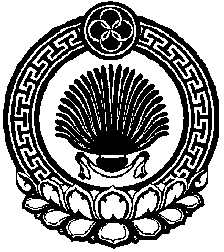 «Об установлении дополнительных оснований признания безнадежными к взысканию недоимки, задолженности по пеням, штрафам и процентам по местным налогам и порядка их списания»